Department of Planning & Community & Economic Development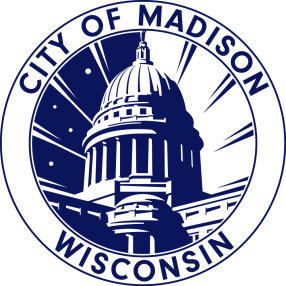 Economic Development DivisionP.O. Box 2983	Office of Business ResourcesMadison, Wisconsin  53701-2983			              Tom OttoPhone: (608) 243-0178Fax (608) 261-6126totto@cityofmadison.comwww.cityofmadison.com Program ApplicationApplicant Name: ___________________________________________________________________ Business Name:_____________________________________________________________________Business Address:___________________________________________________________________E-mail Address:_____________________________________________________________________Phone Number:_____________________________________________________________________Do you identify as a person of color, immigrant, woman, disabled, veteran or other underrepresented group?  Please specify: _______________________________________________________________Do you employee 20 or fewer full-time equivalent (FTE) employees, including the owner(s)? Yes___ No____Are your annual revenues (gross sales and receipts) less than $750,000? Yes_____ No_____Are you in compliance with all local, state, and federal taxes (or on an approved payment plan)? Yes____ No______Applicants must meet at least one of the following ownership/management requirements:Does your business have at least 50% of the owners residing in Dane County? Yes ___ No ___Does your business have at least 50% of key managers living in Dane County, and where said managers independently control purchasing decisions, managers make independent decisions regarding the name and look of the business, including marketing, advertising, and logo design and branding decisions.  Managers make independent decisions regarding business procedures, practices, and policies? Yes ___ No ___Is your business headquartered in and registered to a Dane County Address? Yes ___ No ___Please describe the damage to your business:____________________________________________ ________________________________________________________________________________________________________________________________________________________________________________________________________________________________________________________________________________________________________________________________________What was the cost of the repairs? ______________________________________________________Did you use insurance to cover the cost of repairs? Yes______ No_____	If yes, how much was your deductible? _____________________Did you receive any funding from any other organization or program to cover the cost of these repairs or deductible? Yes ______ No _______If yes, how much did you receive? ________________________How much grant funding are you seeking from the City through this Downtown Recovery Program? ________________Note: The City requires a 1:1 match from non-City sources for work completed and the total cost of repairs must exceed $500 to be eligible.Have you attached a copy of your invoice, receipts, or other documentation showing that contractors have been paid for work completed; or, that your insurance company has been paid a deductible? Yes _____ No _______OTHER REMARKS OR COMMENTS_______________________________________________________ ____________________________________________________________________________________________________________________________________________________________________________________________________________________________________________________________________________________________________________________________________________________________________________________________________________________________________________________________________________________________________________APPLICANT’S CERTIFICATIONThe Applicant certifies that all information in this application and all information furnished in support of this application is given for the purpose of obtaining a grant under the City of Madison Downtown Recovery Grant Program and is true and complete to the best of the applicant’s knowledge and belief. The Applicant certifies that he/she/they is in compliance with all local, state, and federal taxes (or on an approved payment plan).The Applicant certifies that she/he/they employ 20 or fewer full-time equivalent (FTE) employees, including the owner(s).The Applicant certifies that he/she/they earn less than $750,000 in annual revenues (gross sales and receipts).Signature: _________________________________________________ Date: ___________________Signature: _________________________________________________ Date: ___________________Please send this completed application and accompanying materials to:City of MadisonEconomic Development DivisionAttn: Tom OttoPO Box 2983Madison, WI 53701-2983Or Via Email: totto@cityofmadison.com